                                                                                                 	      HEERESSPORTVEREIN GROSSMITTEL		   		  Sektion Orientierungslauf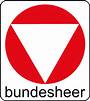 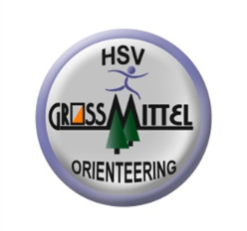 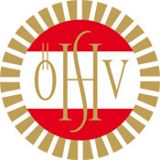 Ausschreibungfür dieNiederösterreichische und Wiener Meisterschaft 2018in der Sprintdistanz23. September 2018 in BADENVeranstalter:		Niederösterreichischer Orientierungslaufverband					Wiener OrientierungslaufverbandDurchführung:		HSV Großmittel/ Sektion OL, gemeinsam mit GO’s Harzberg Bad 					VöslauWettkampfleiter:		Klaus HolzingerBahnleger:			Dominik LapornikKontrolle:			Klaus KramerTreffpunkt/ WKZ:		Baden, Conrad von Hötzendorfpark, heißt jetzt auch  Arthur 					Schnitzler Park.					Im Parkgelände keine Garderoben, 1 Mobil- WCAnreise:			mit der Bahn, Bahnhof unmittelbar beim WKZ					Mit dem Auto: A2 – Abfahrt Baden – Richtung Zentrum/ Bahnhof;					Parken in den beiden P&R- Häusern beim BahnhofKarte:				Sprint-OL – Karte BADEN- Kurpark, M 1:4000, Ae: 2 m, 						Stand 8/2018Laufgebiet:			Stadt- und Parkgebiet – Fußgängerzone und verkehrsberuhigtes  					GebietErster Start:			1000 UhrSiegerehrung Sprint:	ca.1200 UhrPreise:			Medaillen in den Meisterschaftsklassen					Sachpreise in den RahmenbewerbenMeisterschaftskategorien Sprint:					NÖ: D/H- 12, D/H- 14, D/H 15- 18, D/H 19-, D/H 35-, D/H 45-, 					D/H 55-, H 65-					Wien: D/H- 14, D/H 15-, D/H 45-, D 55-, H 60-Rahmenbewerbe:		Neulinge, OffenNenngeld/ Sprint:		Niederösterreich:					D/H – 12 NÖ, D/H – 14 NÖ, D/H- 18 NÖ  € 6,--,           -					D/H 19- NÖ, D/H 35- NÖ, D/H 45- NÖ, D/H 55- NÖ, H 65- NÖ   					 € 12,--, 					WIEN:					D/H – 14 W € 5,--					D/H 15- W, D/H 45- W, D 55- W, H 65- W € 10,--					Rahmenbewerbe:					Offen € 12,--, Neulinge  € 6,--Nennungen:			bis Montag, 17 09 2018 23:59 Uhr mittels ANNE oder an Klaus 					Holzinger, mail: klaus.holzinger@gmx.net 					Nach dem Nennschluss sind keine Anmeldungen, Ummeldungen 					oder Nachmeldungen möglich. Ausnahme Rahmenbewerbe.					Das Nenngeld ist zeitgleich mit der Nennung auf 	Bankverbindung:		das Konto bei der Sparkasse Baden lautend auf HSV Großmittel/ 					Sektion OL, IBAN AT37 2020 5001 0017 8300, zu überweisenInformationen:		Startliste ab Donnerstag, 20 09 2018 abends; Informationen und 					Ergebnislisten auf ANNE unter www.oefol.at/anne.Startberechtigung:	bei den Meisterschaftskategorien sind nur Läufer mit eine 						gültigen ÖFOL- Mitgliedschaft teilnahmeberechtigt.Allgemeines:		Die Veranstaltung wird nach den gültigen Regeln der ÖFOL/ WO 					ausgerichtet					Auswertesystem: Sport- ident wird als elektronisches Kontroll- 					und Zeitnehmungssystem verwendet. Es werden alle Sportident-					Card Versionen unterstützt. 					Zusätzlich zum klassischen Stempeln ist berührungsloses 						Stempeln (AIR+) mit der Sportident Active Card (SIAC) möglich. 					Die AIR+ Funktionalität der SIAC wird mittels CHECK-Station 					aktiviert und mit dem Zielstempel deaktivier Bei allen anderen 					Stationen ist AIR+ aktiviert.					Bei Anmeldung SI- Nummer bekanntgeben.					Der durchführende Verein übernimmt keine Haftung für 						auftretende Schäden jedweder Art, auch nicht gegenüber dritten 					Personen. 				Jeder Läufer und jede Läuferin startet auf eigene Gefahr.					Das Betreten/Begehen/Belaufen des Wettkampfgebietes = 						Innenstadtgebiet und Kurpark ist am Wettkampftag ab 0700 Uhr 					verboten.					Die Teilnehmer und Teilnehmerinnen am Wettkampf erklären 					sich  mit der Veröffentlichung von Fotos, die bei diesem 						Wettkampf gemacht wurden, sowie mit der Veröffentlichung der 					Ergebnisse im Internet einverstanden.Für die Veranstaltenden Landesverbände und für den durchführenden Vereinder  Wettkampfleiter:Klaus Holzinger